Ve  3. hodině máte ještě jednou příklady na procvičení výpočtů se vzorcem pro objem jehlanu. Na konci je úplné řešení příkladů, podle kterého si zkontrolujte správnost svých výpočtů.    vzorec pro výpočet objemu jehlanu:	V = 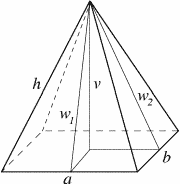 	V – je objem, počítám v jednotkách krychlových	Sp  - je obsah podstavy hranolu 	 v  - je výška jehlanu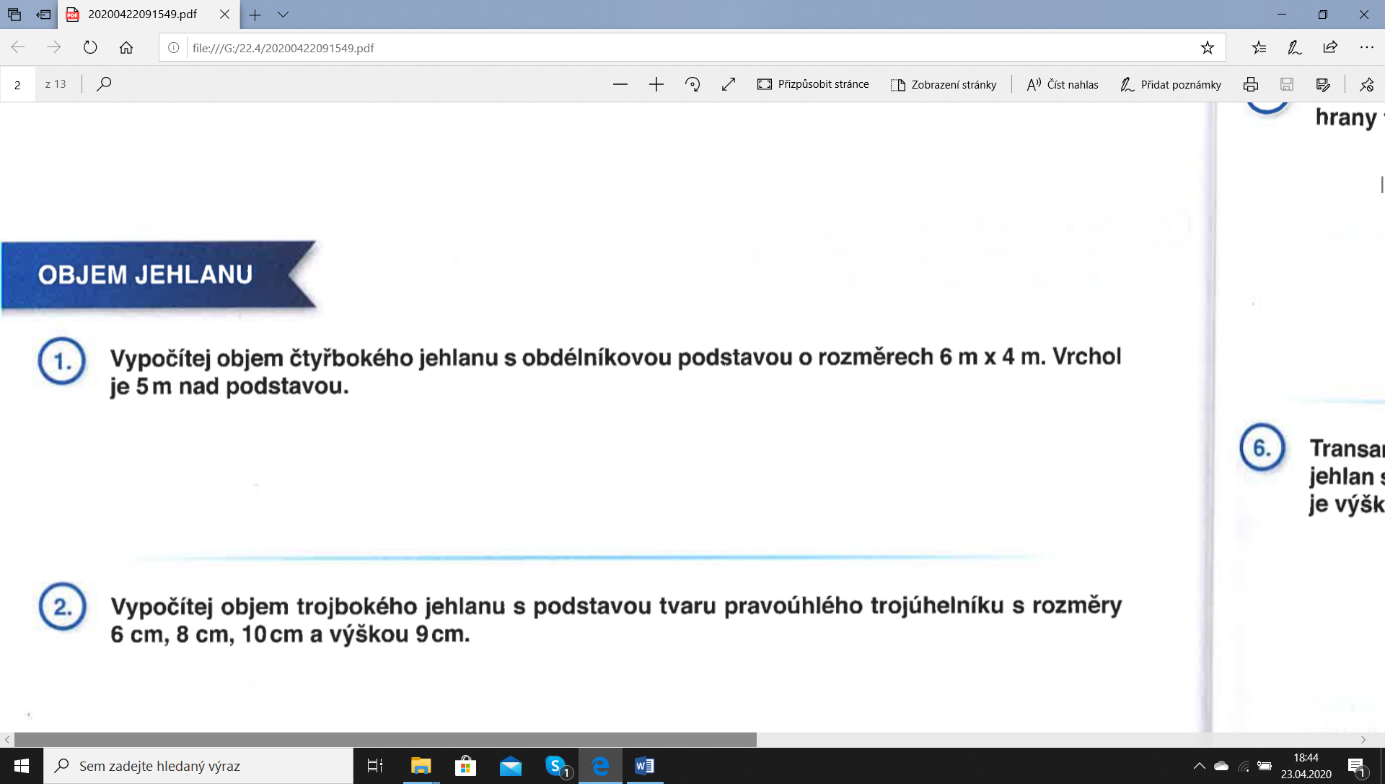 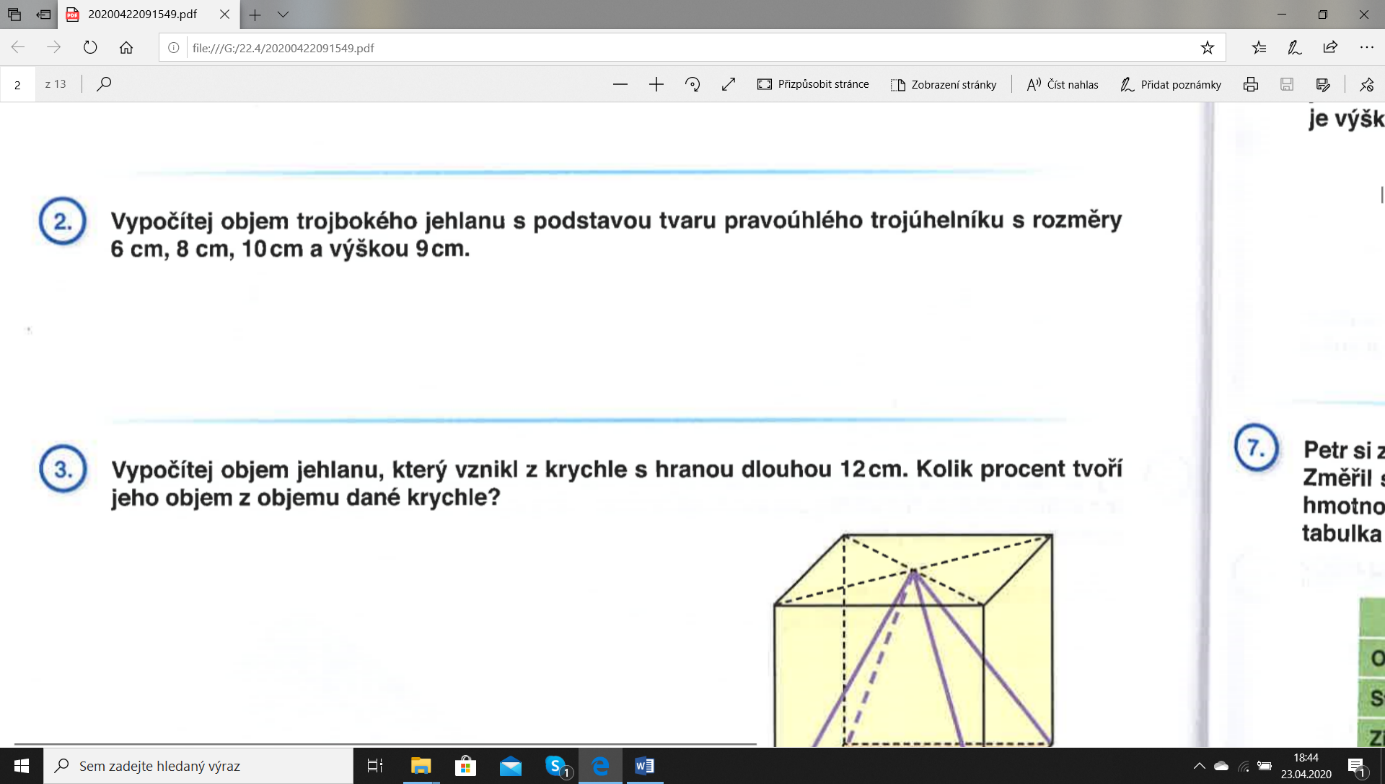 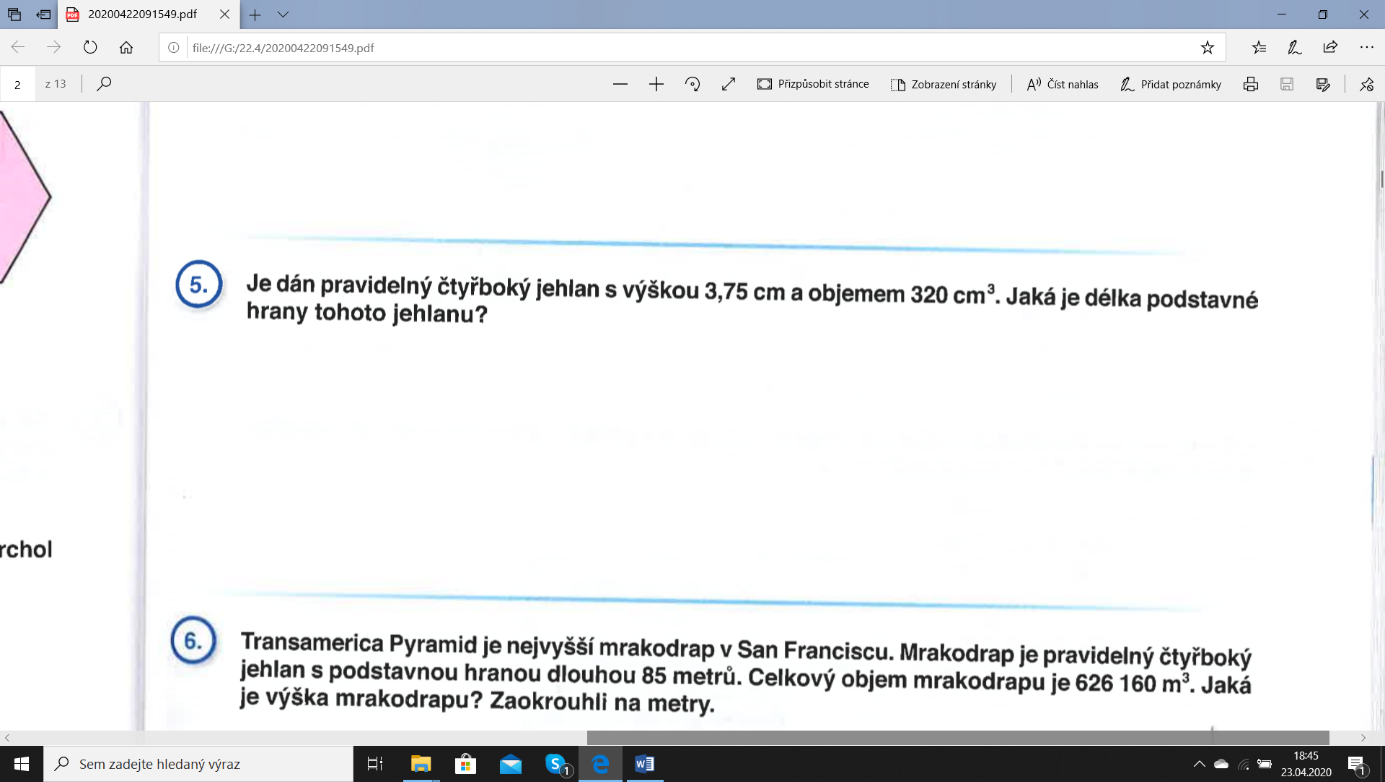 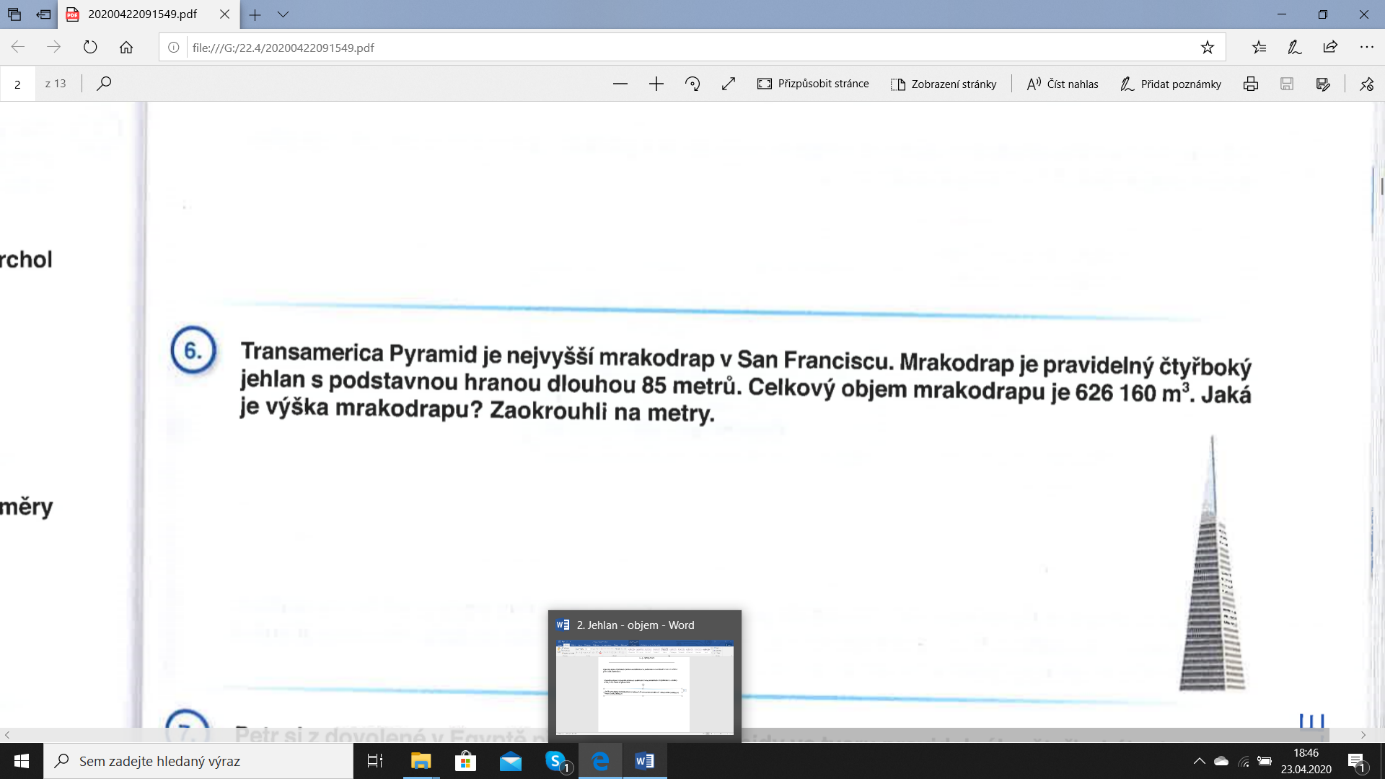 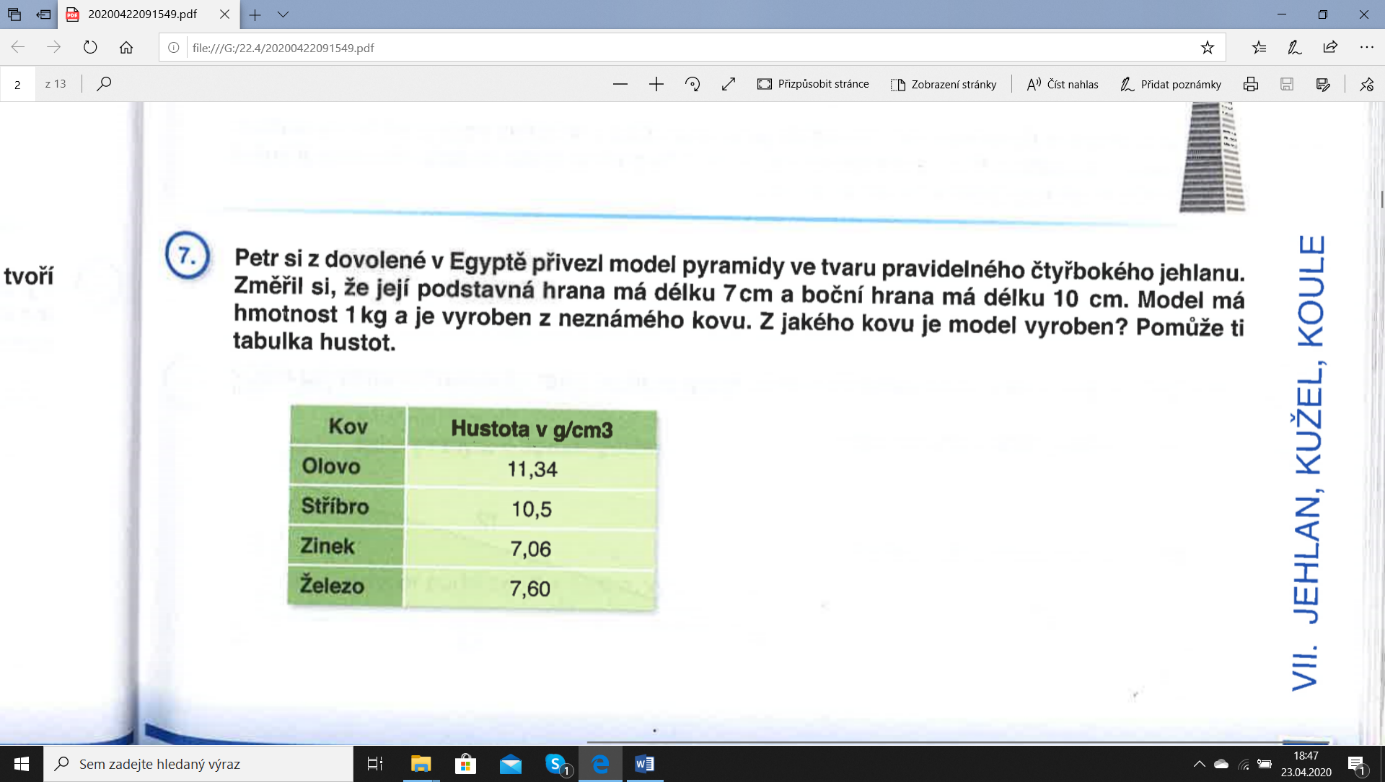 Řešení			a = 6 cm			b = 4 cm			v = 5 cm             V = 	Sp = a ∙ b = 6 ∙ 4 = 24 cm2             V =                V = 40 cm3  podstava   6 cm            10 cm		výška jehlanu v = 9 cm	     8 cm		V = x cm3Sp =  =  = 24 cm2V =  V =     V = 72 cm3			V = 320 cm3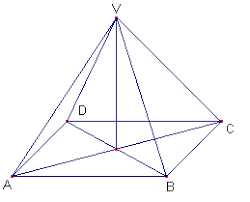 			v = 3,75 cm			a = x cmV =  320 =            ∙ 3		rovnice se zlomkem, odstraňuji zlomek960 = Sp ∙ 3,75Sp = 960 : 3,75Sp= 256 cm2		- obsah čtverce, chci vypočítat stranu čtvercea = a = 16 cm						a = 85 m						V = 626 160 m3						v = x cmV = 		Sp = a2 = 852 = 7 225m2Dosadíme do vzorečku:626 160 =                ∙ 3		rovnice se zlomkem, odstraňuji zlomek1 878 480 = 7 225 ∙ xx = 1 878 48 : 7 225x = 260 mv = 260 m¨¨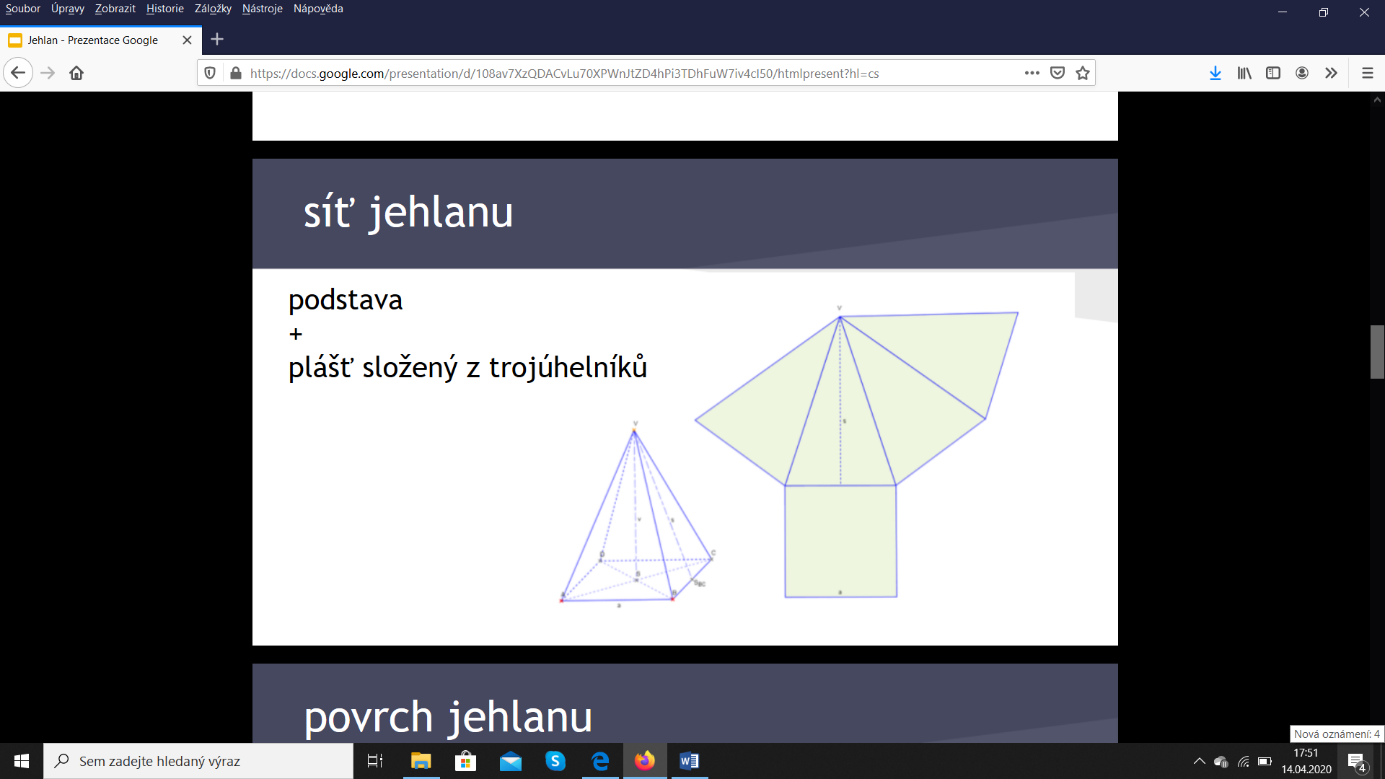 a = 7 cm						b = 10 cmb          v     b			v = x cm                                         vs			V = x cm3		m = 1 kg = 1 000g                        avýšku v vypočítám pomocí Pythagorovy věty:         výšku vs vypočítám z tohoto trojúhelníku                 v               vs (výška v boční stěně)                  10 cm          vs       10 cm                       3,5 cm (půlka strany a)                                     3,5 cm          3,5 cmz 2. trojúhelníku:				z 1. trojúhelníku:102  = 3,52  + x2				9,362  = 3,52  + x2x = cm					x = 8,7 cmvs = 9,36 cm – doplním do 1. trojúhelníku	v = 8,7 cm (zaokrouhluji)V = 	Sp = a2 = 72 = 49 cm2 V =     V = 142,1 cm3142,1 cm3 ………………..1 000 g1 cm3 ……………………….x gx = 7,04 g Z tabulky určím, že těleso je asi ze zinku (je hustotou nejblíž, přesně to nevyšlo, protože  jsme zaokrouhlovali).Kdo jste vypočítali tento příklad, gratuluji!